EXAMINER’S VIVA VOCE REPORT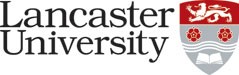 Degree of Doctor in MedicineRecommendation (please tick as appropriate)Please complete your report overleafReport on the Viva Voce Examination:	Date of examination  	If revisions to the theses are required please include, with your report, advice about the required modifications.Please return this completed form within one week following the viva voce examination to: Student Registry, University House, Lancaster University, Bailrigg, LA1 4YW.Scanned copies are acceptable and can be sent to recordsenquiries@lancaster.ac.ukName of StudentDateName of Examiner(s)Individual ReportJoint ReportForthwith award of MDPermission should be given for the thesis to be revised and resubmitted within 12 months for the degree of MD.Award of MD subject to corrections being made within 3 months (corrections refer to typographical errors, occasional stylistic or grammatical flaws, corrections to references, etc.)Corrections to be verified by: Internal examiner only External examiner(s) only All examinersThe degree of MD should NOT	be awardedAward of MD subject to corrections being made within 6 months (amendments refer to minor deficiencies, requiring some textual revision.)Internal examiner only External examiner(s) only All examiners